Пресс-служба Крымстата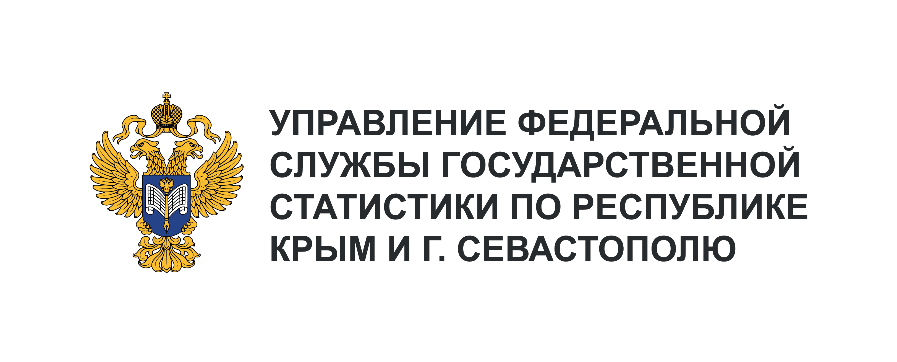 Телефон: +7 (3652) 25-52-41e-mail: 82.01@rosstat.gov.ruИнформационное сообщение для СМИИЗМЕНЕНИЕ ПОТРЕБИТЕЛЬСКИХ ЦЕНВ РЕСПУБЛИКЕ КРЫМ В МАРТЕ 2024 ГОДАПо итогам наблюдения за изменением потребительских цен в марте 2024 года в Южном федеральном округе инфляция составила 0,28 процента к предыдущему месяцу. Рост потребительских цен выше, чем в среднем по округу, наблюдался в четырех субъектах: от наибольшего в Республике Адыгея - на 0,50% до наименьшего в Ростовской области - на 0,31%. В четырех регионах сформировалась инфляция ниже среднего уровня по округу: от 0,28% - в Краснодарском крае до 0,10% - в Республике Крым.В Республике Крым из тринадцати основных направлений потребительских расходов населения в марте повышение цен отмечено по двенадцати направлениям.В группе «Алкогольные напитки и табачные изделия» цены в среднем выросли на 1,2%.В сфере организации отдыха, спорта и культурных мероприятий, общий прирост цен за месяц составил 0,9%. Подорожали поездки на отдых на Черноморское побережье России, в страны Закавказья, Турцию, и Египет от 15,3% до 3,6%. При этом снизилась стоимость поездок в отдельные страны Юго-Восточной Азии - на 2,6%.В сфере здравоохранения повысилась стоимость зубного протезирования - на 4,4%, услуг санаториев - 2,8%, услуг платного лечения и удаление зубов - 1,6%, врачей специалистов - 1,9%.В сфере транспорта подорожала стоимость проезда в купейном вагоне скорого фирменного поезда на 15,5%, услуг аренды автомобилей - 2,6%, газовое моторное топливо - на 2,0%. В группе «Личная гигиена, социальная защита, прочие товары и услуги» подорожали: кольцо обручальное золотое - на 2,9%, маникюр - 1,4%, туалетная бумага - 1,3%, при этом отмечено снижение на туалетную воду - на 7,9%, крем детский - 1,8%, пену для бритья - на 1,0%. Среди продуктов питания наиболее подешевели отдельные товары плодоовощной группы: огурцы свежие - на 24,1%, картофель - 8,0%, помидоры свежие - на 7,6%. Одновременно отмечен рост цен на апельсины - 8,6%, виноград - 5,5%, детское питание на основе фруктов - на 4,4%.Стоимость минимального набора продуктов питания в среднем по Республике Крым в расчёте на одного человека в конце марта 2024 г. составила 6052,79 рубля, что на 0,8% меньше показателя предыдущего месяца.Стоимость фиксированного набора потребительских товаров и услуг для межрегиональных сопоставлений покупательной способности населения в расчёте на месяц на одного человека в среднем по Республике Крым в конце марта 2024 г. составила 20930,30 рубля. За месяц его стоимость не изменилась.